Персональные данные выпускника: Ф.И.О.: Колпаков Кирилл Антонович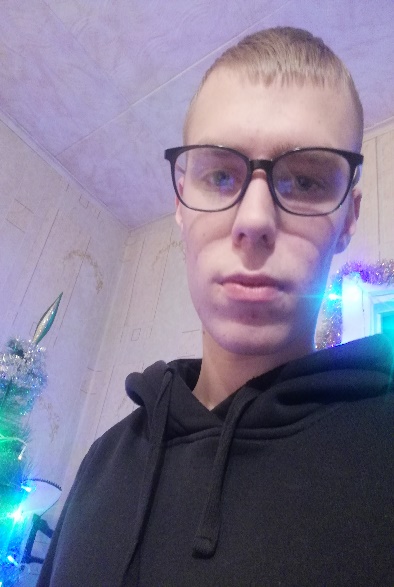 Дата рождения: 22.09.2003Свердловская область, г. БогдановичТелефон: 89090300666Адрес эл. почты: kirill.kolpakov2003@mail.ruУчебное заведение:ГАПОУ СО «Богдановичский политехникум»Специальность: "Техническая эксплуатация и обслуживание электрического и электромеханического оборудования (по отраслям)" Квалификация: ТехникУчастие в спортивных соревнованиях:Принимал активное участие в спортивно массовых мероприятиях техникума и ГО Богданович, имеются личные достижения.Тип деятельности, которым вы хотели бы заниматься:Электромонтаж. Хобби: Любитель спортивных видов деятельности - футбол, интерес к компьютерам (CS:GO).Дополнительные сведения:Водительское удостоверение категории В, С.Производственную практику проходил на Богдановичском ОАО «Огнеупоры»  электромехаником 3 разряда, группа допуска 2.Общительный, неконфликтный, жизнерадостный, с чувством юмора, без вредных привычек. 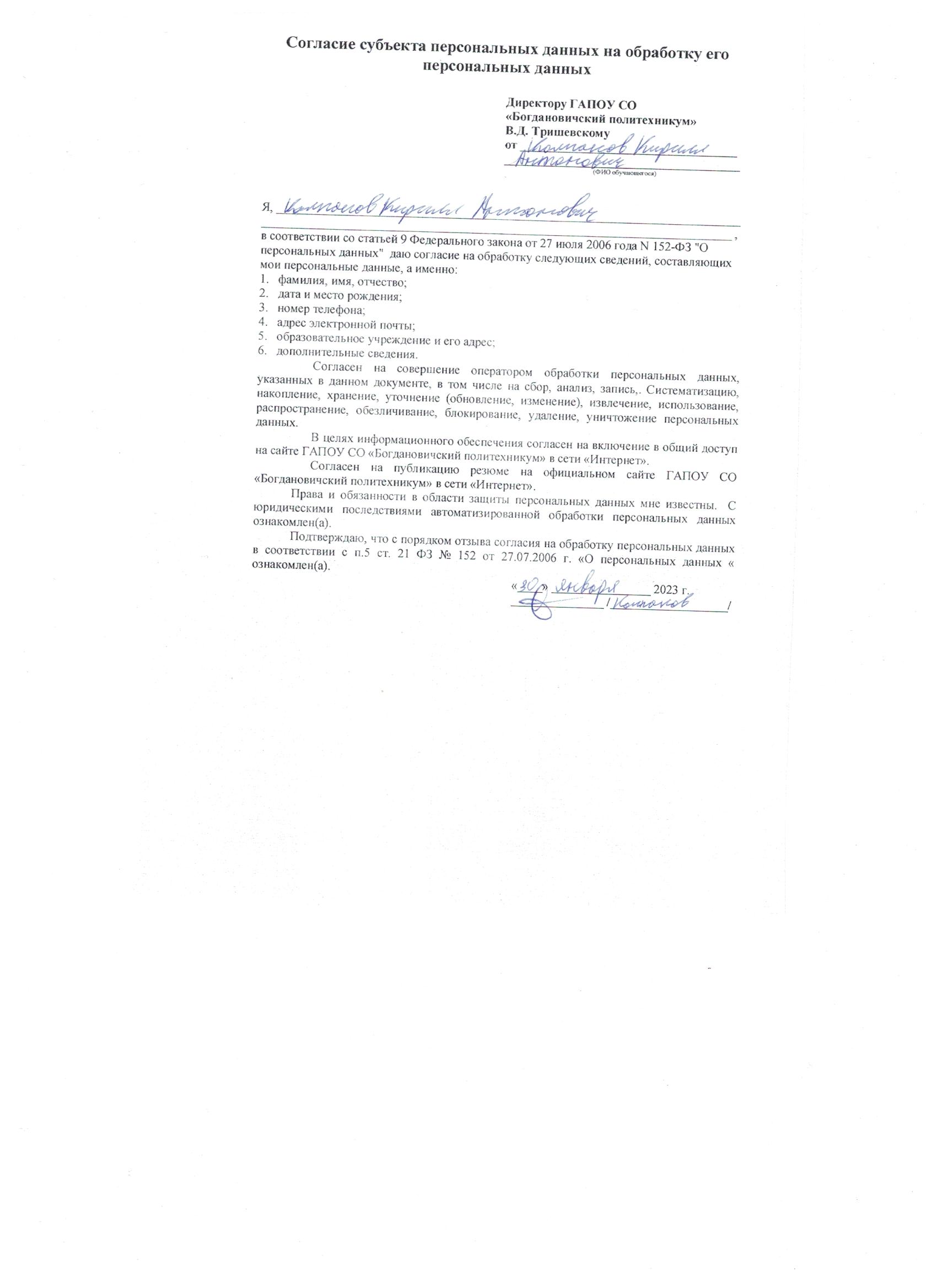 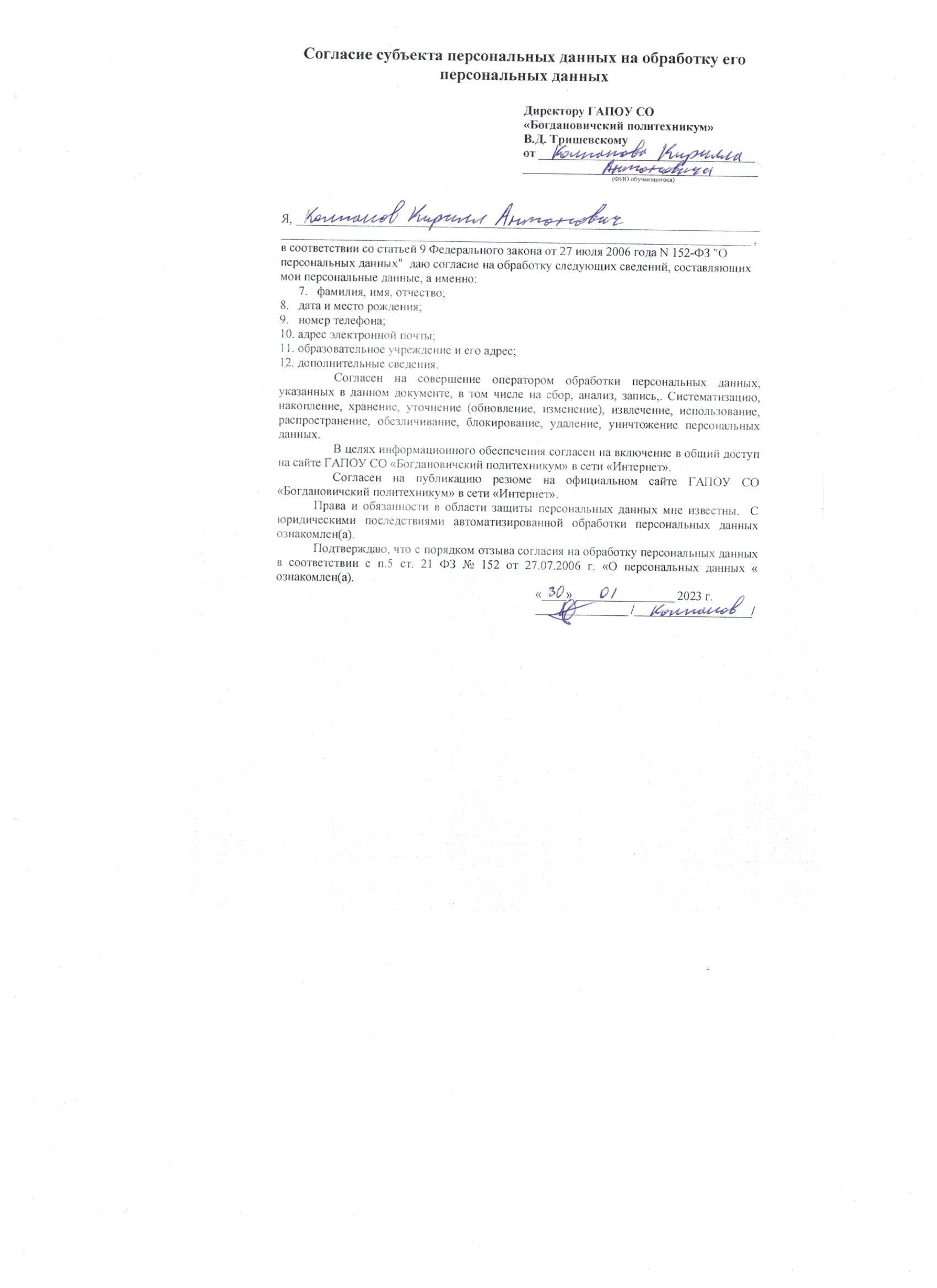 